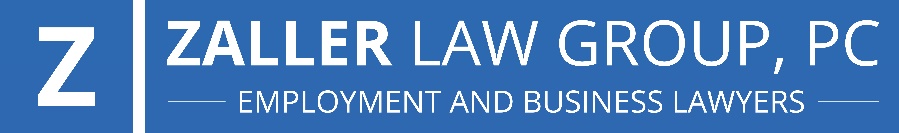 999 north pacific coast highway, Suite 525, el segundo, California 90245Tel: 323.592.3505   www.zallerlaw.comTermination Checklist
Below are a few issues to consider in developing a termination checklist.  Employers should review any requirements for their industries, and modify this form to meet their requirements with the assistance of a qualified attorney.Reason for Termination: Conduct and Company Policy What is the reason for termination?  _____________________________________________Is there a company policy that was violated? [Note: Is the company policy in writing?  Has it been distributed to the employee?  Is there a signed acknowledgement of the policy in the employee’s file?]  ___________________________________________Who was involved in termination decision? _________________________________Review documentation for termination if “for cause” and ensure this documentation is maintained in personnel file.Final Pay and AccountingPrepare employee’s final paycheck and ensure that any unused accrued vacation time is also included.  Commissions, bonuses, or expense reimbursement owed to employee?  If calculable at time of termination, must be paid.  If not, inform employee when they will be paid.Obtain all expense reimbursement forms form employee.Location where final wages paid: __________________Direct deposit requested by employee?  [note that after termination employee must re-authorize direct deposit for final paycheck]Company Property and PasswordsObtain all company property from employee and reset passwords.Uniform returned? Keys returned?List of all passwords employee had access to: Severance Agreement ConsiderationsShould the company consider offering this employee severance in exchange for a release?  Is the employee 40 years old or older?  If so, will need a revocation period before payment is made to employee.Final NoticesRequired notices:Notice to Employee as to Change in Relationship (download here)For your Benefit (Form 2320) (download here)COBRA and Cal-COBRA Notices from insurance providerNotify insurance providerHealth Insurance Premium (HIPP) Notice (download here)Final Paycheck AcknowledgementEmployee FilesHave measures been taken to secure and save employee’s file, wage, and time records?  Employers need to be careful to potential WARN and Cal-WARN issues if laying of a substantial number of employees at the same time.  More information can be found here: https://www.californiaemploymentlawreport.com/2020/03/governor-newsom-signs-executive-order-regarding-cal-warn-and-coronavirus-what-employers-need-to-know/Last Updated: March 2020